Задачи олимпиады:          1.Создание условий для реализации способностей , склонностей, интересов  старших дошкольников.          2.Создание общей атмосферы праздника математики, стимулирование интеллектуального развития, способности к математическому творчеству.          3. Выявление уровня готовности детей к школьному обучению:  развитие мыслительных  операций, способности  выполнять  задания различными способами и обосновывать решение.         4.Развитие познавательной активности, творческого мышления детей.         5. Развитие умения работать самостоятельно, преодолевать  трудности, контролировать свои эмоциональные переживания.Участники олимпиады:Дети  подготовительной  группы.Руководство олимпиадой: Воспитатели  подготовительной  группыСостав жюри:1.Сиделева Л.В. – заведующая ДОУ №40;2.Валихова С. И. – заместитель заведующей по УВР3. Корышева И. А. - заместитель заведующей по УВР4. Колесникова О. В. – педагог - психологПодведение итогов:Победитель отборочного тура проходит во 2 тур.Муниципальное автономное дошкольное образовательное учреждение детский сад  № 40 г. ЛипецкаИнтеллектуальная олимпиада дошкольников «Умники и умницы».	г. ЛипецкПервый тур.                                   Мы отправляемся в дорогу,                                    Путь нелегкий предстоит.                                   Смелее, ребята,  полный  вперед!                                   Страна математики в гости нас ждет!Разминка.Сейчас  утро или вечер?Сколько дней в неделе?Сколько пальцев на правой руке?Сколько ушей у 2-х мышей?Сколько цветов у радуги?Сколько яблок на березе?Сколько лап у 2-х медвежат?1 задание .Реши задачи.Три пушистых кошечкиУлеглись в лукошечке.Тут одна к ним прибежала,Сколько вместе кошек стало?  (1 балл) Пять щенят плюс мама Лайка.     Сколько будет, сосчитай-ка!  (1 балл)       3.У меня и Анечки          Девять счетных палочек.          Две случайно потерялись,          Сколько палочек осталось?  (1 балл)      2 задание. Найди одинаковый предмет. Соедини линией.           (2 балла). 3 задание. Графический диктант. Кораблик. (2 балла).4 задание. Сосчитай  и запиши, сколько тут треугольников? (3 балла).5 задание. Переложи 2 палочки так, чтобы корова смотрела вправо. (3 балла). 6 задание. Определи который час?  ( соедини линиями с часами). (4 балла).7 задание. Посмотрите внимательно на карточку. Выложите рисунок с помощью палочек  Кьюнезенера. (4 балла). 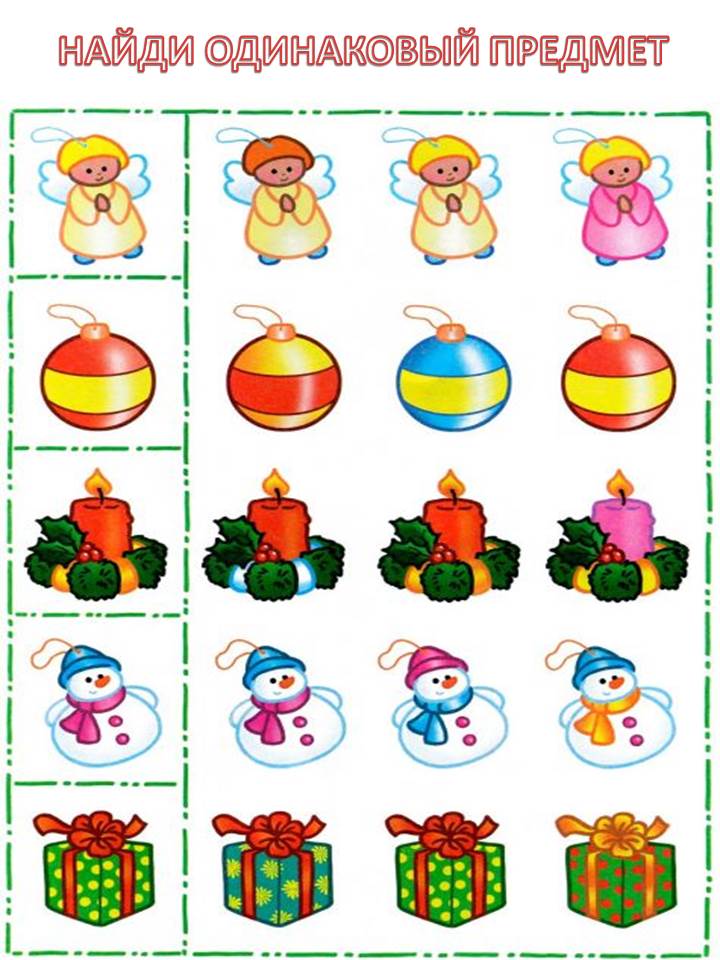 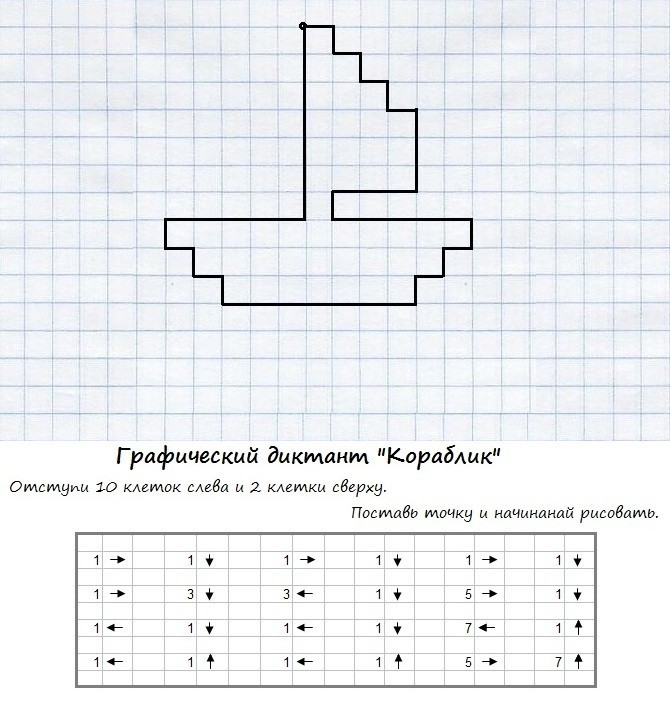 Пе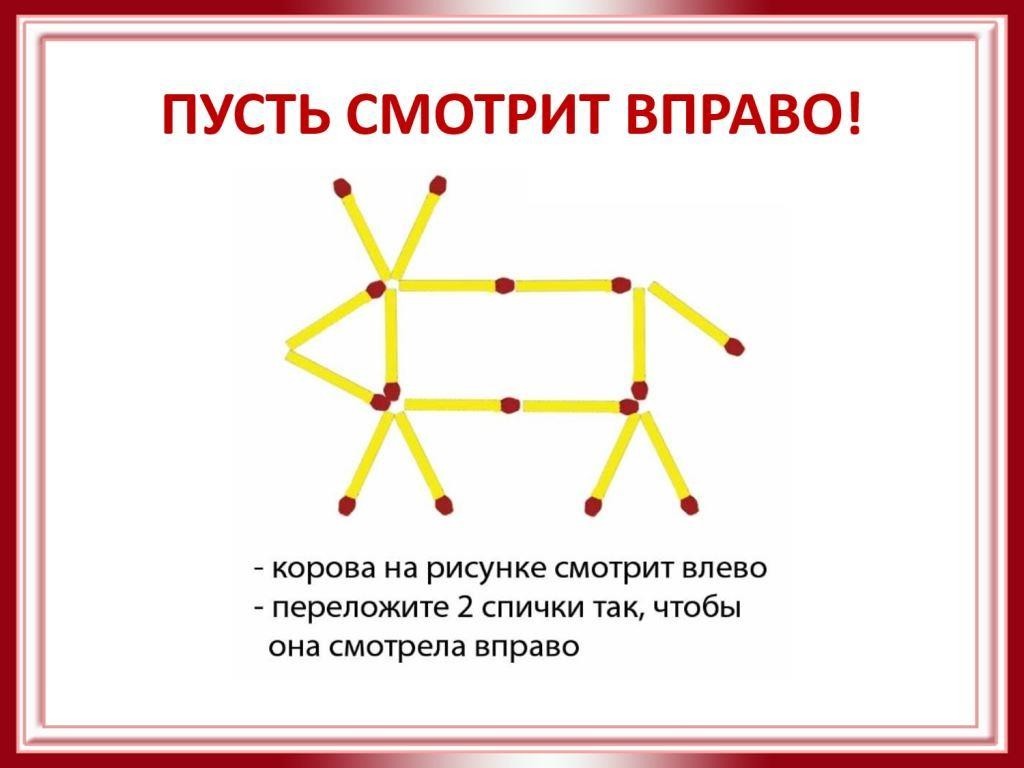 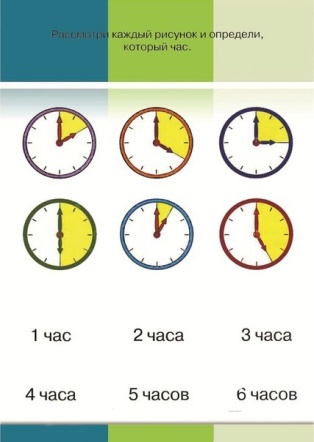 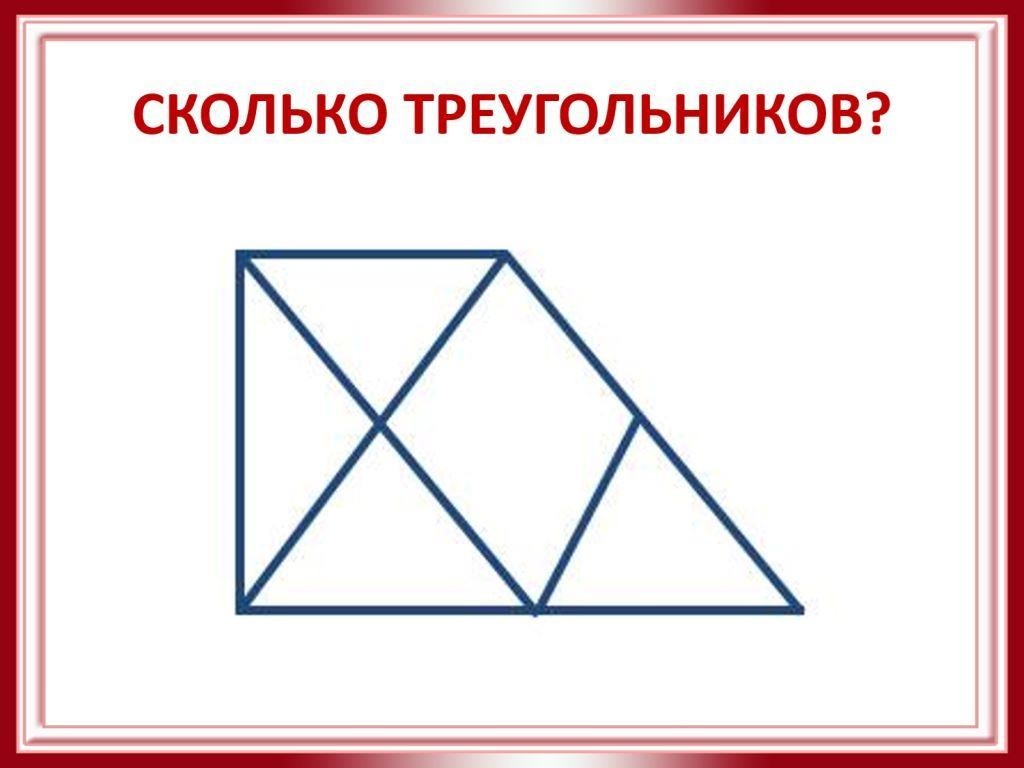 